Alkoholisierter Autofahrer rast gegen Baum – nur leicht verletzt Der Fahrer eines Kleinwagens ist am Sonnabendmorgen zwischen Talkau und Niendorf/Stecknitz von der B207 abgekommen und mit seinem Fahrzeug gegen einen Baum geknallt. Bei dem Mann wurde erheblicher Atemalkohol festgestellt. Glücklicherweise wurde er nur leicht verletzt. 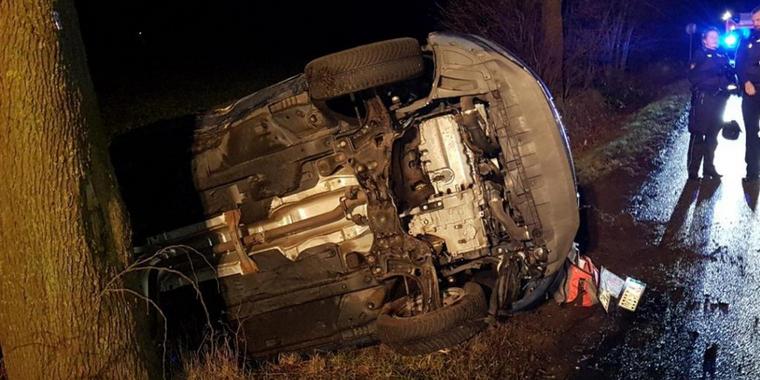 Talkau/Niendorf/Stecknitz Zu dem Unfall kam es gegen 5.40 Uhr zwischen Talkau und Niendorf/Stecknitz. Der Fahrer wurde dabei nicht in seinem Fahrzeug eingeklemmt und wie durch ein Wunder nur leicht verletzt.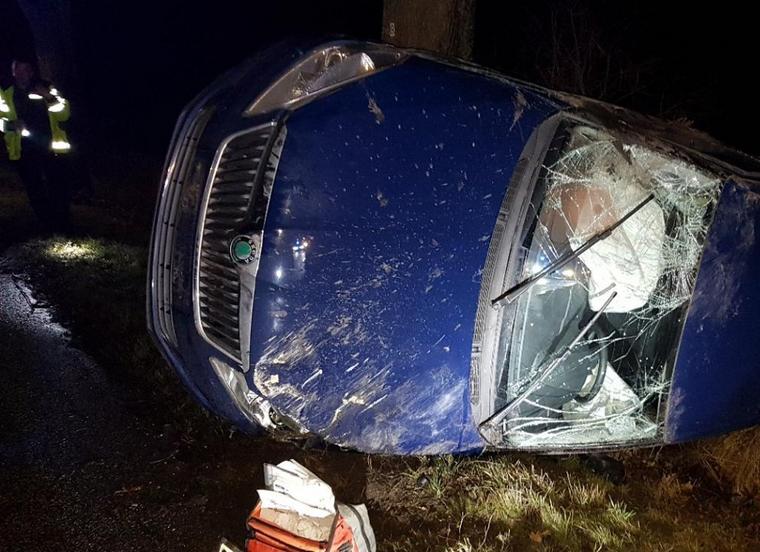 Am Sonnabendmorgen kam es zu einem Unfall auf der B207. Quelle: Jens Burmester Die Unfallursache könnte nach ersten Erkenntnissen der Polizei überhöhter Alkoholkonsum sein. Ein Atemalkohol-Test ergab einen Wert von 2,8 Promille. Das Auto hat nur noch Schrottwert. Die weiteren Ermittlungen der Polizei laufen. 